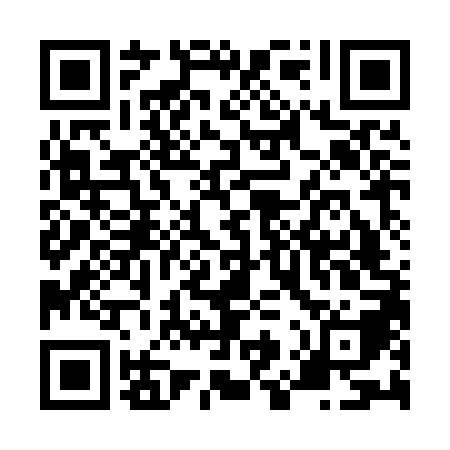 Ramadan times for Bright, AustraliaMon 11 Mar 2024 - Wed 10 Apr 2024High Latitude Method: NonePrayer Calculation Method: Muslim World LeagueAsar Calculation Method: ShafiPrayer times provided by https://www.salahtimes.comDateDayFajrSuhurSunriseDhuhrAsrIftarMaghribIsha11Mon5:395:397:071:224:557:377:378:5912Tue5:405:407:081:224:547:357:358:5713Wed5:415:417:091:224:537:347:348:5614Thu5:435:437:101:214:527:327:328:5415Fri5:445:447:111:214:517:317:318:5316Sat5:455:457:121:214:507:297:298:5117Sun5:465:467:131:214:497:287:288:5018Mon5:475:477:131:204:487:267:268:4819Tue5:485:487:141:204:477:257:258:4620Wed5:495:497:151:204:467:237:238:4521Thu5:505:507:161:194:457:227:228:4322Fri5:515:517:171:194:447:217:218:4223Sat5:525:527:181:194:437:197:198:4024Sun5:525:527:191:184:427:187:188:3925Mon5:535:537:201:184:417:167:168:3726Tue5:545:547:201:184:407:157:158:3627Wed5:555:557:211:184:397:137:138:3428Thu5:565:567:221:174:387:127:128:3329Fri5:575:577:231:174:377:107:108:3130Sat5:585:587:241:174:367:097:098:3031Sun5:595:597:251:164:357:077:078:281Mon6:006:007:261:164:347:067:068:272Tue6:016:017:271:164:337:047:048:253Wed6:026:027:271:154:327:037:038:244Thu6:026:027:281:154:317:027:028:225Fri6:036:037:291:154:307:007:008:216Sat6:046:047:301:154:296:596:598:207Sun5:055:056:3112:143:285:575:577:188Mon5:065:066:3212:143:275:565:567:179Tue5:075:076:3312:143:265:545:547:1510Wed5:075:076:3312:133:255:535:537:14